Australian Capital TerritoryCorrections Management (Radio) Policy 2019Notifiable instrument [NI2019-82]made under the  Corrections Management Act 2007, s14 (Corrections policies and operating procedures) 1	Name of instrumentThis instrument is the Corrections Management (Radio) Policy 2019.2	Commencement This instrument commences on the day after its notification day. 3	Policy I make this policy to facilitate the effective and efficient management of corrections services. 4	RevocationThis instrument revokes the Corrections Management (Radio Procedure) Policy 2011 [NI2011-157]. 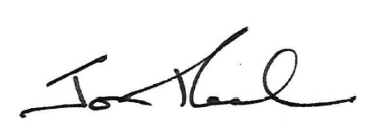 Jon Peach
Executive Director
ACT Corrective Services
14 February 2019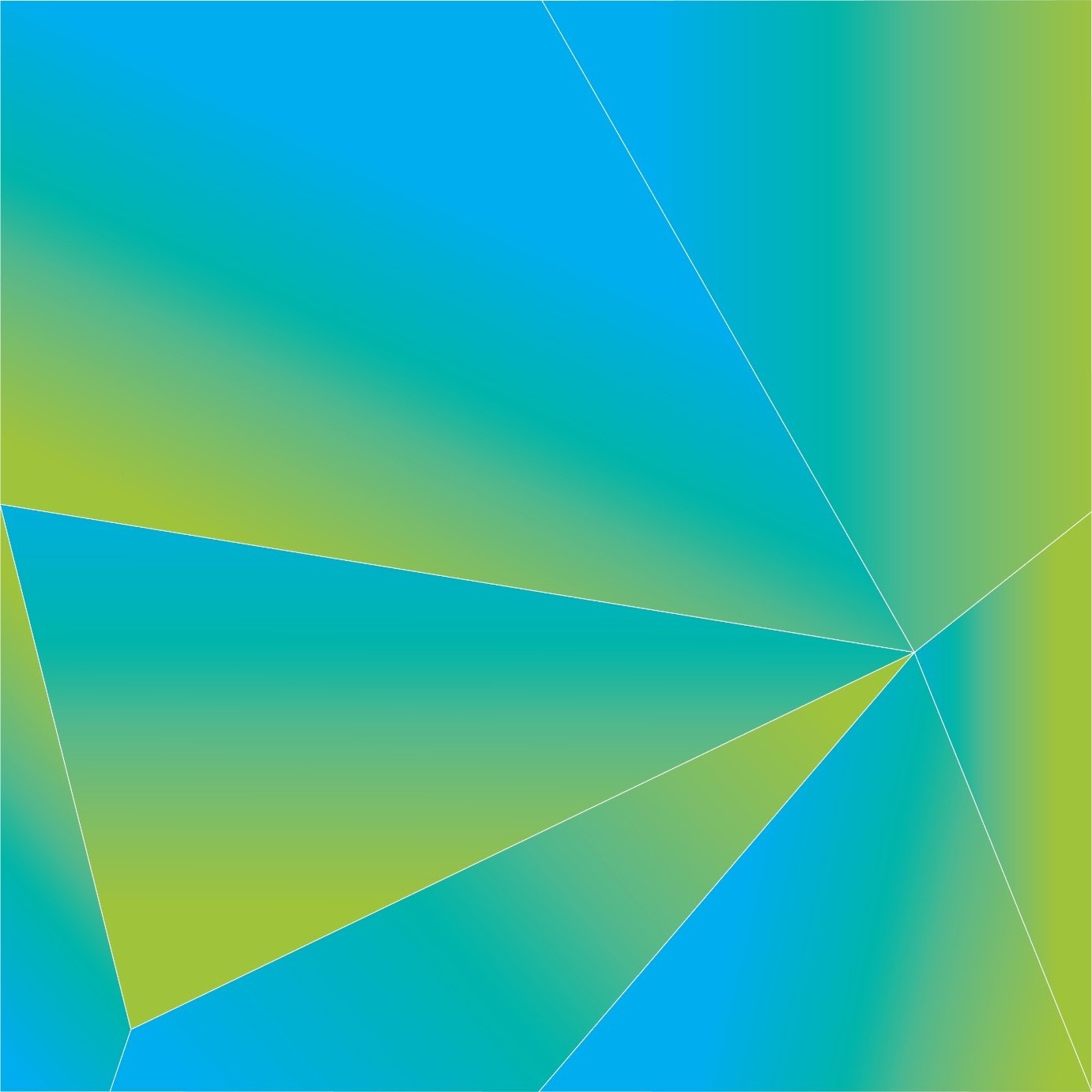 CONTENTS1	PURPOSE	32	SCOPE	33	DEFINITIONS	34	PRINCIPLES	35	STORAGE	36	ISSUING RADIOS AND JOINING THE RADIO NETWORK	37	RADIO NETWORKS	48	RADIO NETWORK PROTOCOLS	49	MAINTENANCE OF RADIOS	510	RELATED FORMS	5PURPOSEThis policy establishes guidelines for consistent and professional radio use by ACT Corrective Services (ACTCS) staff members. SCOPE This policy applies to all correctional centres in the ACT.DEFINITIONSRadioAn encrypted communications device utilising a secure radio frequency as part of a network. MCRMaster Control Room.PRINCIPLES The General Manager Custodial Operations will ensure that staff receive training in the appropriate use of radios. All radio transmissions must be conducted in a professional manner, and contain only what information is appropriate and required by the circumstances.Staff will use standard expressions when conducting a radio transmission (Annex 1 – Radio Network Standard Wording).Staff must not modify or adjust their radio in any way.STORAGEStaff must return all radios to the appropriate charging bay in accordance with the Radio Operations and Checks Operating Procedure when not in use.Radios used according to the ACTCS Emergency Management Framework must be returned to the Incident Command Suite at the appropriate correctional centre.Radios are also retained in the Incident Command Facility at the ACTCS head office and with the Executive Director, ACTCS.ISSUING RADIOS AND JOINING THE RADIO NETWORKRadios are allocated to a specific work location.Staff must conduct a radio check to ensure their radio is functioning correctly each time they collect their radio. To perform the radio check, staff will use the following radio call:“Remand Cottage to MCR, radio check, over.”Custodial officers must use the provided ear piece while on duty.Radios must be worn at all times and are the responsibility of the allocated staff member while on duty.RADIO NETWORKSThe ACTCS network contains 10 call groups: Call groups will be utilised by members of those groups to limit radio traffic on AMC OPS 1.Access to the call groups ACTGOV 1 and ACTGOV 2 is limited to functional heads and ACTCS Executive.RADIO NETWORK PROTOCOLSMCR officers have responsibility for the conduct of the radio network.All staff must follow the directions of an MCR officer.All transmissions are to be limited to official messages, including emergency calls, and must be as brief as possible.Where there is any doubt about a staff member’s radio call, or a failure to respond, an MCR officer must communicate with all users and request confirmation of the wellbeing of the staff member.MAINTENANCE OF RADIOSThe Head of Security and Head of Facility Management are responsible for the maintenance of radios.Staff must report damaged or faulty radios according to the Radio Operations and Checks Operating Procedure.RELATED FORMSA – Annex 1 – Radio Network Standard WordingB – Radio Operations and Checks Operating ProcedureJon PeachExecutive Director
ACT Corrective Services 
     February 2019Document detailsCall groupUtilisationAMC OPS 1General call group for all normal communicationsAMC OPS 2Incident response, when requested by a staff memberAMC HEALTHHealth Centre internal communicationsAMC SECURITYSecurity Unit internal communicationsCONTRACTORInternal communications to contract service providersPROJECTProject-specific communications where designatedTRAINING 1Training and Development Unit internal communicationsACTGOV 1Whole of Justice and Community Safety Directorate communicationsACTGOV 2Whole of Justice and Community Safety Directorate communicationsCriteriaDetailsDocument title:Corrections Management (Radio) Policy 2019Document owner/approver:Executive Director,  ACT Corrective ServicesDate effective:The day after the notification date Review date:Three years after the notification date Compliance with law:This policy reflects the requirements of the Corrections Management (Policy Framework) Policy 2018Responsible officer: Head of SecurityVersion Control Version Control Version Control Version Control Version no. Date DescriptionAuthorV1December-18First IssuedP Cubitt